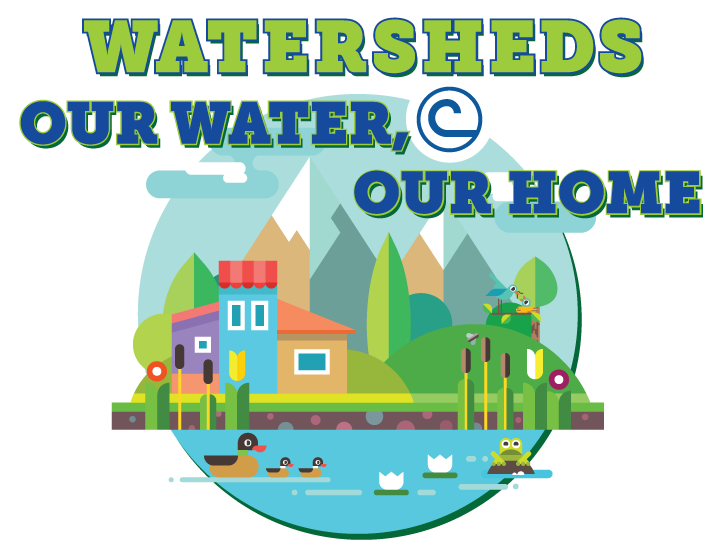 Each poster entry must be accompanied by this entry form taped to the back of the poster.Posters due Friday, March 16thStudent InformationFirst: ______________________ Middle: _______________ Last: ________________________Address: ______________________________________________________________________City: ________________________ 	State:____ 	Zip: _________ Grade: _____ Age: _______Parent/Guardian Name: __________________________________________________________Contact Phone: (___)_______________	Contact E-mail: _____________________________I allow NACD and the Pickaway Soil and Water Conservation District to utilize this poster submission for educational and/or promotional purposes._______________________________________________		______________	Signature of Parent/Guardian						Date______ This poster is an original, completed by the student named above.______ The student received assistance from another person or materials/ideas from another source (if yes, please include explanation along with form).School InformationPublic School ____ 		Private School ____ 		Home Schooled ____School Name: ______________________________________________________Teacher: ___________________________________________________________School Address: ________________________________________________________________City: _______________________ 	State:_____ 	Zip:____________Teacher E-mail: ______________________________________________________Conservation DistrictPickaway Soil and Water Conservation DistrictContact: Montana McFarland, Education/Outreach Coordinator 	 montana-mcfarland@pickawayswcd.org110 Island Road, Suite D, Circleville, OH 43113 	 (740)477-1693  